LIPANJ 2018.                                         10 DANA – 60,00 kn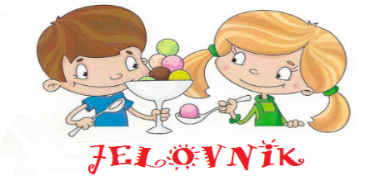 Škola ima pravo izmjene jelovnika.                                                                                                                                                            Predsjednica povjerenstva: Vlatka KunićBroj danaDANDATUMOBROKMOGUĆI ALERGENII. TJEDAN 4.6. – 8.6.1.Ponedjeljak4.6.Sendvič, sokpšenica, soja2.Utorak5.6.Špageti bolognese, kruh , salatapšenica, celer, gorušica3.Srijeda6.6.Grah varivo, kruhpšenica, soja, gorušica4.Četvrtak7.6.Đuveč s rižom i piletinom, salata, kruhpšenica, soja, celer5.Petak8.6.Masno pecivo, jogurt , čokoladicapšenica, mlijeko,lješnjakII. TJEDAN 11.6. – 15.6.6.Ponedjeljak11.6.Buhtla (šunka, sir), sokpšenica, soja, gorušica7.Utorak12.6.Meksička salata, pileći dinosauri, kruhpšenica, mlijeko,celer, jaja8.Srijeda13.6.Pileći sote, salata, kruhpšenica, celer, gorušica9.Četvrtak14.6.Fino varivo, kruhpšenica, mlijeko10.Petak15.6.Pizza, sokpšenica, gorušica, soja